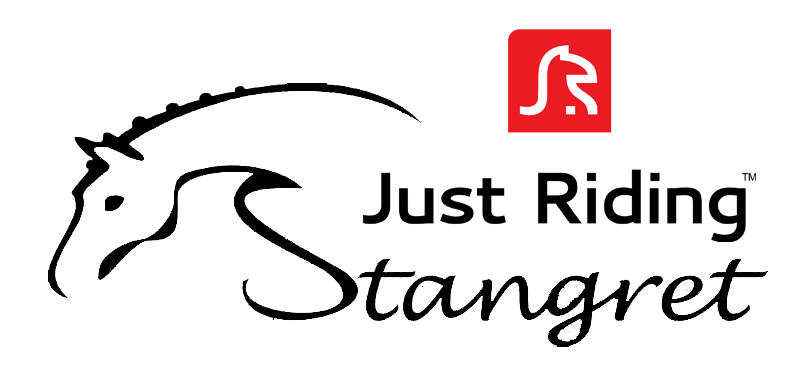 SMALL ROUNDSMALL ROUNDSMALL ROUNDSMALL ROUNDSMALL ROUNDSMALL ROUNDSMALL ROUNDSMALL ROUNDSMALL ROUNDSMALL ROUNDM-ce ZawodnikNazwa koniaI Elim.          02-03.04.16r.Razem1KOTECKA KATARZYNA                                                                                                                                                              KS STANGRETEMIRKA20202MAŃKOWSKA WIKTORIA                                                                                                                                                                    STADNINA HUBERTUSARIZONA17173SŁABA MILENA                                                                                                                                                             KKJ KIELCEHOBBIT15154ZAJĄC MARTA                                                                                                                                                              STADNINA KONI HUBERTUSCON DAO13135RECHA AGATA                                                                                                                                                               BPKJANTAR HS12126WYTRYCH MAJA                                                                                                                                                               KKJ MAAGPORTET11117KRUK DARIA                                                                                                                                                               KS STANGRETBERGIL10108WABIK ALEKSANDRA                                                                                                                                                                  KKJ KIELCELUNA999ANDRUSZKIEWICZ ZUZANNA                                                                                                                                                                  STADNINA HUBERTUSKASTORIA8810KRUK GRACJA                                                                                                                                                               KS STANGRETBERGIL7711ORLICKI FILIP                                                                                                                                                               KS STANGRETTAURUS6612ŚWIĄCIK KAROLINA                                                                                                                                                               KJ LAMBADACUBUS5513KWIATEK MAJA                                                                                                                                                               KKJ MAAGJUNA4414KORSAK NIKOLA                                                                                                                                                              BPKFENOMEN W3315CECOT WERONIKA                                                                                                                                                               KKJ KIELCEBAMBER-LOXLEY2216PASOŃ-WOSZCZYNA JOANNA                                                                                                                                                              KJ BARDA-SZWADRON JANKOWICEW-CORINA11BIG ROUNDBIG ROUNDBIG ROUNDBIG ROUNDBIG ROUNDBIG ROUNDBIG ROUNDBIG ROUNDBIG ROUNDBIG ROUNDM-ce ZawodnikNazwa koniaI Elim.          02-03.04.16r.Razem1POLSKA EWELINA                                                                                                                                                                  WKJ LUBLIN SJ AZTEKKEEN ON PLEASURE20202MENDYGRAŁ MONIKA                                                                                                                                                                 KJ LEŚNA WOLAELITA17173RUDZKA PAULINA                                                                                                                                                                 KS STANGRETCAMILLO SONG15154KUMOREK ZUZANNA                                                                                                                                                              KJ BARDA-SZWADRON JANKOWICESALVATOR M13135CZUBAK MARIA                                                                                                                                                                   KKJ KIELCEDOMINIKA12126CZERSKA ALEKSANDRA                                                                                                                                                                   BPKMAGNUS11117WOLSZCZAK KLAUDIA                                                                                                                                                       KJ GALOP KOZIENICEAUGUSTIN10108CZAPRAŃSKI BARTOSZ                                                                                                                                                       KJ AGRO-HANDELBENFIKA999SZUMIŃSKA BEATA                                                                                                                                                       KJ SZUMAWACOCA SZUMAWA8810NOWAK GRZEGORZ                                                                                                                                                                   FKJK ZATOKAIN TIME7711BISZEWSKA JULITA                                                                                                                                                                   KKJ KIELCELAQUINA W6612TRZUSKOWSKA NATALIA                                                                                                                                                                   ŚKJK W BRZEZINKACHGAMON5513KUMOREK TOMASZ                                                                                                                                                             KJ BARDA-SZWADRON JANKOWICEGOSTERA4414NIEMCZUK KAROL                                                                                                                                                                   KKJ KIELCERASTA ROCKET3315PLAPIS FABIAN                                                                                                                                                                  WKJ LUBLIN SJ BASKIL FAMAGUSTACASSINA ROYALE2216APPEL ŁUKASZ                                                                                                                                                             DOM KONI LAZARGIBANTA11